Додаток 2
до ПорядкуЗАЯВАДодаток 2
до ПорядкуЗАЯВАпро відсутність заборгованості із сплати аліментівна утримання дитини	Повідомляю про відсутність заборгованості із сплати аліментів на утримання дитини, сукупний розмір якої перевищує суму відповідних платежів за шість місяців з дня пред’явлення виконавчого документа до примусового виконанняКонкурсній комісії з відбору осіб на зайняття вакантних посад державної служби категорії «Б» і «В» Херсонського апеляційного суду 
(прізвище, ім'я та по батькові кандидата у родовому відмінку)
який (яка) проживає за адресою: _____________
_________________________________________,
_________________________________________,
                        (номер контактного телефону)
e-mail ___________________@______________
            (заповнюється друкованими літерами)Прошу допустити мене до участі в конкурсі на зайняття посади
__________________________________________________________________________________________________, оголошення № --------------(номер вакансії, оприлюдненої на офіційному веб-сайті НАДС)
з метою ______________________________________________________________________________
                        (зазначення основних мотивів щодо зайняття посади державної служби)
_____________________________________________________________________________________.Підтверджую достовірність інформації у поданих мною документах.Інформацію про проведення конкурсу прошу повідомляти мені шляхом (обрати та зазначити один із запропонованих способів):
  надсилання листа на зазначену адресу;
  надсилання електронного листа на зазначену електронну адресу;
  телефонного дзвінка за номером ______________________________________________________;
  __________________________________________________________________________________.
                                                                        (зазначити інший доступний спосіб)*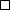 Додаток: резюме в довільній формі.Прошу допустити мене до участі в конкурсі на зайняття посади
__________________________________________________________________________________________________, оголошення № --------------(номер вакансії, оприлюдненої на офіційному веб-сайті НАДС)
з метою ______________________________________________________________________________
                        (зазначення основних мотивів щодо зайняття посади державної служби)
_____________________________________________________________________________________.Підтверджую достовірність інформації у поданих мною документах.Інформацію про проведення конкурсу прошу повідомляти мені шляхом (обрати та зазначити один із запропонованих способів):
  надсилання листа на зазначену адресу;
  надсилання електронного листа на зазначену електронну адресу;
  телефонного дзвінка за номером ______________________________________________________;
  __________________________________________________________________________________.
                                                                        (зазначити інший доступний спосіб)*Додаток: резюме в довільній формі.___ __________ 20__ р._____________
(підпис)____________
* У разі неможливості передачі інформації в обраний спосіб повідомлення надсилається на адресу зазначеної електронної пошти.____________
* У разі неможливості передачі інформації в обраний спосіб повідомлення надсилається на адресу зазначеної електронної пошти.Конкурсній комісії з відбору осіб на зайняття вакантних посад державної служби категорії «Б» і «В» Херсонського апеляційного суду 
(прізвище, ім'я та по батькові кандидата у родовому відмінку)
який (яка) проживає за адресою: _____________
_________________________________________,
_________________________________________,
                        (номер контактного телефону)
	Підтверджую достовірність відомостей про відсутність заборгованості із сплати аліментів та не заперечую проти проведення їх перевірки.	Підтверджую достовірність відомостей про відсутність заборгованості із сплати аліментів та не заперечую проти проведення їх перевірки.___ __________ 20__ р._____________
      (підпис)